Ո Ր Ո Շ ՈՒ Մ17 սեպտեմբերի 2020 թվականի  N1331- ԱՍԵՓԱԿԱՆՈՒԹՅԱՆ  ԻՐԱՎՈՒՆՔՈՎ ԱՐԿԱԴԻԱ ՍՈՂՈՄՈՆՅԱՆԻՆ ՊԱՏԿԱՆՈՂ, ԿԱՊԱՆ ՀԱՄԱՅՆՔԻ Վ.ԽՈՏԱՆԱՆ  ԳՅՈՒՂՈՒՄ ԳՏՆՎՈՂ ԳՈՒՅՔԱՅԻՆ ՄԻԱՎՈՐՆԵՐԻՆ ՀԱՍՑԵՆԵՐ ՏՐԱՄԱԴՐԵԼՈՒ ՄԱՍԻՆՂեկավարվելով «Տեղական ինքնակառավարման մասին» Հայաստանի Հանրապետության օրենքի 35-րդ հոդվածի 1-ին մաս 22) կետով, Հայաստանի Հանրապետության կառավարության 2005 թվականի դեկտեմբերի 29-ի «Հայաստանի Հանրապետության քաղաքային և գյուղական բնակավայրերում ներբնակավայրային աշխարհագրական օբյեկտների անվանակոչման, անվանափոխման, անշարժ գույքի` ըստ դրա գտնվելու և (կամ) տեղակայման վայրի համարակալման, հասցեավորման ու հասցեների պետական գրանցման կարգը հաստատելու և հասցեների գրանցման լիազոր մարմին սահմանելու մասին» թիվ 2387-Ն որոշումով, հաշվի առնելով Արկադիա Սողոմոնյանի  դիմումը. ո ր ո շ ու մ ե մՍեփականության իրավունքով Արկադիա Սողոմոնյանին պատկանող, Կապան համայնքի Վ.Խոտանան գյուղում գտնվող ներքոհիշյալ գույքային միավորներին տրամադրել հասցեներ.   0.0956 հա տնամերձ հողամասին և նրա վրա առկա 161.2 քառ.մ մակերեսով բնակելի տանը, 44.0 քառ.մ մակերեսով գոմին, 24.5 քառ.մ մակերեսով օժանդակ շինությանը` Սյունիքի մարզ, Կապան համայնք, Վ.Խոտանան  գյուղ, 6-րդ փողոց,           տուն 7;0.0183 հա տնամերձ հողամասին՝ Սյունիքի մարզ, Կապան համայնք, Վ.Խոտանան  գյուղ, 6-րդ  փող., թիվ 7/1; 	0.013 հա տնամերձ հողամասին և 81.1 քառ.մ բնակելի տանը՝ Սյունիքի մարզ, Կապան համայնք,  Վ.Խոտանան  գյուղ, 6-րդ փողոց,թիվ 7/2:	ՀԱՄԱՅՆՔԻ ՂԵԿԱՎԱՐ                                    ԳԵՎՈՐԳ  ՓԱՐՍՅԱՆ2020 թ սեպտեմբերի 17ք. Կապան
ՀԱՅԱՍՏԱՆԻ ՀԱՆՐԱՊԵՏՈՒԹՅԱՆ ԿԱՊԱՆ ՀԱՄԱՅՆՔԻ ՂԵԿԱՎԱՐ
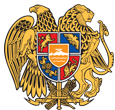 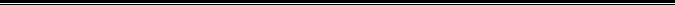 Հայաստանի Հանրապետության Սյունիքի մարզի Կապան համայնք 
ՀՀ, Սյունիքի մարզ, ք. Կապան, +374-285-42036, 060521818, kapan.syuniq@mta.gov.am